Dokumentation im Corona-Jahr 2019/20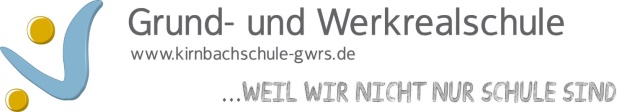 Bitte in Stichworten eintragenName der Lehrkraft: A.BauerDatum der Dokumentation: 21.07.2020Klasse in 2019/20FachDas haben wir bereits erledigtDas musste noch  offen bleiben8bMathe-Zahlen, Zuordnungen-Zeichnen/Konstruieren- Terme/Gleichungen-Flächenberechnung-Prozent- und Zinsrechnung-Gleichungen umstellen/Formeln-lineare Funktionen,Gleichungssysteme-Körper zeichnen, berechnen-Daten und Zufall8bWBS-Start in die Arbeitswelt-Welcher Beruf passt zu mir?-Mein Praktikum-Selten genügend Geld bis „Auswege aus der Überschuldung“-Selten genügend Geld:Wie vermehrt sich Geld?BankenBörse8bGGGK-Geschichte bis Frz. Rev.-GK Mitwirkung in der Schule, Politik in der Gemeinde, Leben in der Medienwelt Homeoffice-Geo Kräfte der Natur, Wirtschaft weltweit begonnen- Dokumentation Fachkollegen